STG Polynésie  septembre 2012Exercice 3 											5 pointsLe premier janvier 2010, Monsieur X débute sa carrière professionnelle. Il est rémunéré 24 000 € la première année. Il estime pouvoir compter ensuite sur une augmentation régulière de son salaire annuel de 2% chaque premier janvier.On note Un le salaire annuel (arrondi au centime d’euro) de Monsieur X l’année (2010 + n) où n est un entier naturel. On a doncU0 = 2400.Calculer U1.2. a. Exprimer Un + 1 en fonction de Un.    b. En déduire la nature de la suite (Un).    c. Exprimer Un en fonction de n.3. Calculer le salaire annuel de Monsieur X en 2015.4. Le premier janvier 2011, Monsieur X ouvre un compte d’épargne rémunéré 2,5% par an à intérêts composés. Il verse alors 4 000 € sur ce compte.Par la suite, il versera à nouveau 4 000 € chaque premier janvier.On note Vn le montant disponible sur le compte épargne de Monsieur X le 1er janvier de l’année (2011+n). Ainsi V0 = 4000.      a. Calculer V1.      b. Expliquer pourquoi, pour tout entier naturel n, Vn + 1 = 1,025 × Vn  + 4000.      c. Dans une feuille de calcul reproduite ci-dessous, on veut calculer les montants du livret d’épargne de Monsieur X jusqu’en 2020.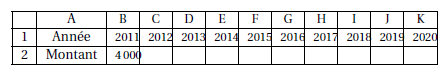 Donner une formule qui, entrée en cellule C2, permet, par recopie vers la droite, d’obtenir le contenu des cellules de la plage C2 : K2.5. En supposant que l’augmentation annuelle du salaire reste fixée à 2%, déterminer en quelle année, l’épargne de Monsieur X dépassera son salaire annuel ?